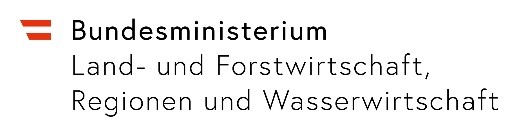 Geringfügige Programmänderungen vorbehalten!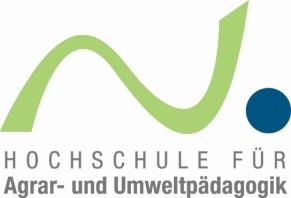 Das Institut für Fort- und Weiterbildung derHochschule für Agrar- und Umweltpädagogikveranstaltet gemäß Fortbildungsplan 2022Seminar-Nr.SeminartitelSeminar-Nr.SeminartitelSeminar-Nr.SeminartitelTerminTag und DatumAnmeldung bis xxxxxxx über das Programm PH-Online.Die Leitfäden sowie weitere Informationen finden Sie online unter https://www.haup.ac.at/weiterbildung/registrierung-anmeldung-bestatigungen/SeminarortHochschule für Agrar- und UmweltpädagogikAngermayergasse 1, 1130 WienTel.: 01 / 877 2266; www.haup.ac.at ZielgruppeLehrer*innen, Berater*innen und Interessierte TN-AnzahlxxxLeitungTitel, Name  
Institution      Referent*innenTitel, Name  
Institution      Titel, Name  
Institution      Titel, Name  
Institution      Ziel / InhaltxxxVerpflegung Intern: Das Mittagessen kann in der Mensa der Hochschule für Agrar- und Umweltpädagogik eingenommen werden.Extern: Am Seminarort besteht die Möglichkeit das Mittagessen einzunehmen. AnreiseAnreiseIntern:Sie erreichen uns klimafreundlich: vom Westbahnhof: U6 bis Längenfeldgasse – U4 bis Ober St. Veit – 54 A bis Angermayergasse vom Hauptbahnhof: U1 bis Karlsplatz – U4 bis Ober St. Veit – 54 A bis Angermayergasse Die Buslinie 54A fährt in der Zeit von 8:00-10:00 um 8:16 Uhr, 8:37 Uhr, 8:57 Uhr, 9:17 Uhr, 9:37 Uhr und 9:57 UhrWeiterer Fahrplan: Fahrplan 54a Weitere Informationen zur Anreise mit öffentlichen Verkehrsmitteln unter:www.oebb.at & www.wienerlinien.atOder nutzen Sie die Möglichkeit einer gemeinsamen Anreise (www.hey-way.com).Anreise mit dem PKW:  Die Anzahl an kostenfreien Parkplätzen am Hochschulgelände (Zufahrt Angermayergasse 3) ist leider stark begrenzt. Bei der Einfahrt Angermayergasse 1 bestehen keine Parkmöglichkeiten – lediglich bei Anreise mit dem Elektroauto steht Ihnen dort die Stromtankstelle zur Verfügung. Seit dem 1. März ist auch im 13. Bezirk Parkpickerlpflicht. Wir ersuchen Sie daher, Ihren PKW gegebenenfalls in einer der umliegenden Parkgaragen abzustellen, beispielsweise im P&R Hütteldorf und/oder die öffentlichen Verkehrsmittel zu nutzen.Extern:Für eine reibungslose Anreise steht auf der Website des xxxxxxx ein Anreiseplan zur Verfügung. www.  Wir bitten, im Sinne des Klimaschutzes öffentliche Verkehrsmittel zu bevorzugen.Intern:Sie erreichen uns klimafreundlich: vom Westbahnhof: U6 bis Längenfeldgasse – U4 bis Ober St. Veit – 54 A bis Angermayergasse vom Hauptbahnhof: U1 bis Karlsplatz – U4 bis Ober St. Veit – 54 A bis Angermayergasse Die Buslinie 54A fährt in der Zeit von 8:00-10:00 um 8:16 Uhr, 8:37 Uhr, 8:57 Uhr, 9:17 Uhr, 9:37 Uhr und 9:57 UhrWeiterer Fahrplan: Fahrplan 54a Weitere Informationen zur Anreise mit öffentlichen Verkehrsmitteln unter:www.oebb.at & www.wienerlinien.atOder nutzen Sie die Möglichkeit einer gemeinsamen Anreise (www.hey-way.com).Anreise mit dem PKW:  Die Anzahl an kostenfreien Parkplätzen am Hochschulgelände (Zufahrt Angermayergasse 3) ist leider stark begrenzt. Bei der Einfahrt Angermayergasse 1 bestehen keine Parkmöglichkeiten – lediglich bei Anreise mit dem Elektroauto steht Ihnen dort die Stromtankstelle zur Verfügung. Seit dem 1. März ist auch im 13. Bezirk Parkpickerlpflicht. Wir ersuchen Sie daher, Ihren PKW gegebenenfalls in einer der umliegenden Parkgaragen abzustellen, beispielsweise im P&R Hütteldorf und/oder die öffentlichen Verkehrsmittel zu nutzen.Extern:Für eine reibungslose Anreise steht auf der Website des xxxxxxx ein Anreiseplan zur Verfügung. www.  Wir bitten, im Sinne des Klimaschutzes öffentliche Verkehrsmittel zu bevorzugen.Quartier Quartier Intern:An der Hochschule für Agrar- und Umweltpädagogik besteht keine Übernachtungsmöglichkeit. Wir ersuchen um eine selbstständige Zimmerreservierung.Bitte beim Schneider Gössl und Boutiquehotel unbedingt auf die Hochschule verweisen, da wir hier Sonderpreise haben.  Intern:An der Hochschule für Agrar- und Umweltpädagogik besteht keine Übernachtungsmöglichkeit. Wir ersuchen um eine selbstständige Zimmerreservierung.Bitte beim Schneider Gössl und Boutiquehotel unbedingt auf die Hochschule verweisen, da wir hier Sonderpreise haben.  WICHTIG WICHTIG Wir dürfen Sie darüber informieren, dass ab sofort alle geltenden Covid-19-Schutzmaßnahmen vorübergehend ausgesetzt werden.Damit ist die Teilnahme am Seminar ohne Einschränkung möglich.Da die COVID-Regeln für Oktober 2022 noch schwer absehbar sind, werden die Teilnehmer*innen rechtzeitig vor dem Seminar diesbezüglich informiert.Wir dürfen Sie darüber informieren, dass ab sofort alle geltenden Covid-19-Schutzmaßnahmen vorübergehend ausgesetzt werden.Damit ist die Teilnahme am Seminar ohne Einschränkung möglich.Da die COVID-Regeln für Oktober 2022 noch schwer absehbar sind, werden die Teilnehmer*innen rechtzeitig vor dem Seminar diesbezüglich informiert.PROGRAMMTag, Datum08.30 Uhr      XXXBegrüßung 08.35 Uhr 10.30 Uhr 11.00 Uhr 12.00 Uhr  XXXOrganisatorischesInput XYXXXVortrag XXXDiskussionsrundeMittagessen 13.30 Uhr 16.00 Uhr 17.00 Uhr 18:30 UhrXXXExkursionAbfahrt zur Unterkunft Betriebsführung Gemeinsames Abendessen Tag, Datum08.15 Uhr 09.00 Uhr XXXFachlicher InputXXXVortrag XY09.45 Uhr 10.15 Uhr 11.15 Uhr 12.15 Uhr 13.45 Uhr14.45 Uhr15.30 Uhr  PauseXXXVortrag XYDiskussion mit den Vortragenden Mittagessen XXXProjektvorstellungAbschlussrundeEnde der Veranstaltung 